SED UpdateOctober 2017Updated September 28,2017 OCM & OHMMcKinney-Vento Homeless Assistance ActProposed amendment to the Commissioner’s regulations conforms to the new federal and State statutory provisions by revising the definitions section of the regulation. http://www.regents.nysed.gov/common/regents/files/917p12a5.pdfSupporting Mental Health Education in Schools Brief SurveyNew York State Education Department (NYSED), and the Mental Health Association in New York State, Inc. (MHANYS) are seeking input from school personnel across the State for the purpose of providing resources for schools to continue supporting positive mental health education. Although NYSED Commissioner’s regulation §135.1 for health education currently includes mental health instruction, recent amendments to Education Law require schools by July 1, 2018 to recognize multiple dimensions of health by including mental health, and the relation of physical health and mental health to enhance student understanding, attitudes and behaviors to promote health, well-being and human dignity.Therefore, NYSED and MHANYS are requesting Health Educators and Coordinators, School Social Workers, School Counselors, School Psychologists and School Nurses complete a brief survey by Wednesday, September 20th at the following link - https://www.surveymonkey.com/r/MHEDThe joint memorandum from the Office of Student Support Services (SSS) , and the Office of Curriculum and Instruction (OCI) is available on the SSS website: http://www.p12.nysed.gov/sss/ and the OCI website:http://www.p12.nysed.gov/ciai/health/Questions can be directed to SSS at 518-486-6090, or StudentSupportServices@nysed.gov.FYI
Education Commissioner MaryEllen Elia will Discuss Integration of Mental Health in Schools as Part of Mental Health Association of New York State (MHANYS) Panel The 2017 MHANYS Awards Dinner and Educational Conference is on October 18th and 19th at the Albany Marriott. The conference includes a diverse and talented group of speakers that will discuss current federal and state trends regarding the behavioral health delivery system as well as an esteemed panel highlighting the integration of mental health in the educational system.This year’s conference includes a panel featuring NYS Education Commissioner, MaryEllen Elia, and NYS Mental Health Commissioner, Ann Sullivan, discussing the role of mental health in our educational system.Additional information is included in the attached notice. To register, go to www.mhanys.org. Seeking Youth Advisory Panel MembersThe Youth Advisory Panel was established to advise the Office of Special Education on proposed policies related to the education of students with disabilities.  Panel members engage in facilitated discussions with NYSED staff on policy issues relating to the education of students with disabilities.  Their participation serves to advise NYSED from a first-hand perspective on ways to improve the quality of special education services and student outcomes.  Participation on the panel also provides students with the opportunity to sharpen their self-advocacy and leadership skills and network with other youth. The Youth Advisory Panel consists of 10 to 15 youth either currently attending high school or having exited high school within the past two years. To learn more or nominate an individual:  http://www.p12.nysed.gov/specialed/youthpanel/home.html next Board of Regents Meeting – October 16-17, 2017NYS Education DepartmentOffice of Special EducationSpecial Education Quality AssuranceCentral Regional Office333 East Washington Street, Suite 210Syracuse, New York 13202(315) 428-4556 Office(315) 428-4555 FaxSpecial Education Website – http://www.p12.nysed.gov/specialed/PRESCHOOLSCIS MethodologyUpdate regarding the Department’s efforts to develop a recommendation for a more effective program model and methodology of reimbursement for educating preschool students with disabilities alongside their typically developing peers in integrated settings within early childhood programs in New York State.  http://www.regents.nysed.gov/common/regents/files/917p12d1.pdf . A designated email has been created as a point of contact within the Department for stakeholders to make inquiries regarding this initiative and submit comments and feedback SCISmethodology18@nysed.gov EIP to 4410 Calculator UpdatedEarly Intervention Program Regulations Section 69-4.20, adopted on November 30, 2016, included changes related to transition planning for children transitioning from the Early Intervention Program to services under Section 4410 of the NYS Education Law (Preschool Special Education Program). EI- CPSE transition timelines have changed. 120-day notification has changed to a 90-day notification. County is still looking at the impact but has not made any changes to their process as of yet. See transition calculator for assistance: http://www.p12.nysed.gov/sedcar/ei_to_4410_calculator.html BOARD OF REGENTS New Pathway to a New York State High School Equivalency Diploma Proposal | P-12/ACCES (D) 1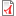 Supplemental Presentation: Utilizing the Regents Exams as credit towards Test Assessing Secondary Completion (TASC) SubtestsAttachment I PDF